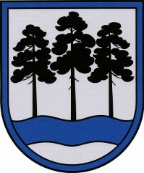 OGRES  NOVADA  PAŠVALDĪBAReģ.Nr.90000024455, Brīvības iela 33, Ogre, Ogres nov., LV-5001tālrunis 65071160, fakss 65071161, e-pasts: ogredome@ogresnovads.lv, www.ogresnovads.lv Saistošie noteikumiOgrēLokālplānojums zemes vienībām ar kad. apz. 74680110081 un 74680110083, Madlienas pag., Ogres nov., lai grozītu Ogres novada teritorijas plānojumu. Teritorijas izmantošanas un apbūves noteikumi un grafiskā daļa.Izdoti saskaņā ar likuma „Par pašvaldībām” 43.panta pirmās daļas 1.punktu,Teritorijas attīstības plānošanas likuma 25.panta pirmo daļuSaistošie noteikumi nosaka  zemes vienībām ar kad. apz. 74680110081 un 74680110083, Madlienas pag., Ogres nov., teritorijas izmantošanas un apbūves noteikumus (1.pielikums) un funkcionālo zonējumu – grafisko daļu (2.pielikums).2021.gada 29.jūlijāNr. 14/2021(protokols Nr.5; 26.)       Domes priekšsēdētājs E.Helmanis